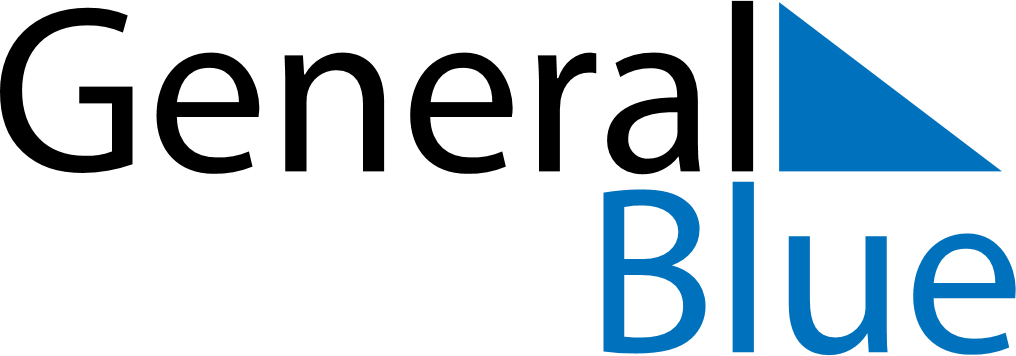 June 2021June 2021June 2021June 2021June 2021June 2021GreeceGreeceGreeceGreeceGreeceGreeceSundayMondayTuesdayWednesdayThursdayFridaySaturday1234567891011121314151617181920212223242526PentecostWhit Monday27282930NOTES